РОЗПОРЯДЖЕННЯМІСЬКОГО ГОЛОВИм. СумиНа виконання завдання 1 підпрограми 1 Програми «Молодь територіальної громади м. Суми на 2019-2021 роки», затвердженої рішенням Сумської міської ради від 28 листопада 2018 року № 4149-МР (зі змінами), керуючись пунктом 20 частини 4 статті 42 Закону України «Про місцеве самоврядування в Україні»:Відділу у справах молоді та спорту Сумської міської ради                 (Обравіт Є.О.) провести міський захід «DIY Graffity» згідно з Положенням (додаток 1).2. Департаменту фінансів, економіки та інвестицій Сумської міської ради (Липова С.А.) забезпечити фінансування заходу в сумі 20 800,00 (двадцять тисяч вісімсот гривень) 00 коп. згідно з кошторисом витрат по КПКВК 0213131 «Здійснення заходів та реалізація проектів на виконання Державної цільової соціальної програми «Молодь України» (додаток 2).3. Відділу бухгалтерського обліку та звітності Сумської міської ради (Костенко О.А.) провести розрахунки по відділу у справах молоді та спорту Сумської міської ради згідно з наданими документами.4. Департаменту комунікацій та інформаційної політики Сумської міської ради (Кохан А.І.) забезпечити висвітлення заходів в засобах масової інформації.5. Контроль за виконанням даного розпорядження покласти на заступника міського голови з питань діяльності виконавчих органів ради Полякова С.В.Міський голова 								О.М. ЛисенкоОбравіт Є.О. 700-511Розіслати: Костенко О.А, Кохан А.І., Обравіт Є.О., Поляков С.В.Додаток 1до розпорядження міського голови     від 13.08.2021 № 271-РП О Л О Ж Е Н Н ЯМіського заходу «DIY graffity»Розділ ІНазва заходу: Міський захід «DIY graffity».		Рівень проведення: міський.		Зміст заходу: культурологічний. Підставою для проведення заходу є завдання 1 підпрограми 1 Програми «Молодь територіальної громади м. Суми на 2019-2021 роки», затвердженої рішенням Сумської міської ради від 28 листопада 2018 року № 4149-МР (зі змінами).		Строк реалізації заходу: 14-15 серпня 2021 року.		Мета заходу: змістовне дозвілля та підтримка талановитої молоді.Завдання заходу:- популяризація вуличних культур в молодіжному середовищі;- підвищення рівня професійності вуличних митців;- залучення молоді до загальноміських заходів;- поширення серед молодіжного середовища альтернативних видів відпочинку.Розділ ІІВідповідальність за проведення заходу покладається на відділ у справах молоді та спорту Сумської міської ради. Розділ ІІІ		3.1. Хід заходу.Програма заходу передбачає майстер-класи від вуличних митців, а саме процесу створення вуличних графіті від початку до кінця. Захід триватиме 2 дні:14 серпня з 13.00 – 20.00;15 серпня з 13.00 – 20.00;Розділ ІV			За рахунок коштів бюджету Сумської міської територіальної громади здійснюється оплата послуг із виготовлення відеоролику та придбання фарби.В.о. начальника відділу у справах молоді та спорту						Г.Ф. МихальоваДодаток 2до розпорядження міського голови     від 13.08.2021 № 271-РКОШТОРИСвитрат на проведення міського заходу «DIY graffity»КЕКВ 2210:Придбання фарби (80 банок х 160 грн/шт.)                    = 12800,00 грн.КЕКВ 2240:Виготовлення відео ролику ( 2 хв. ролик )                     = 8000,00 грн.______________                                                       УСЬОГО		20800,00 грн.                                                   (двадцять тисяч вісімсот гривень 00 коп.)В.о. начальника відділу у справах молоді та спорту						Г.Ф. МихальоваЛист погодженнядо проекту розпорядження міського голови «Про проведення міського заходу «DIY graffity»В.о. начальника відділу у справах молоді та спорту	                         		       	Г.Ф. МихальоваЗаступник міського голови з питаньдіяльності виконавчих органів ради				          С.В. Поляков Начальник бухгалтерського обліку та звітності, головний бухгалтер					О.А. КостенкоНачальник відділу протокольної роботи та контролю					Л.В. МошаНачальник правового управління 					О.В. ЧайченкоКеруючий справами виконавчого комітету 									Ю.А. Павлик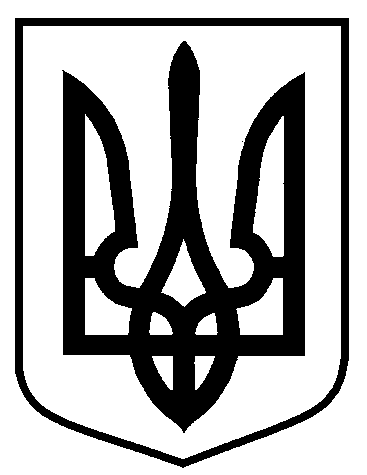 від 13.08.2021 № 271-Р Про проведення міського заходу «DIY graffity»